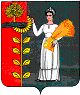 РАСПОРЯЖЕНИЕГлавы администрации сельского поселенияВерхнематренский сельсовет      18.12.2015 г.                        с.Верхняя Матрёнка                                   № 21-рО проведении конкурса на лучшее новогоднее оформление домовладений сельского поселения Верхнематренский сельсовет      В целях своевременной и качественной подготовки и проведения предстоящих новогодних и рождественских праздников:1. Объявить с 25 декабря по 29 декабря 2015 года конкурс на лучшее оформление домовладений и прилегающих к ним территорий к новогодним и рождественским праздникам. Заявки на участие в конкурсе подаются до 25 декабря (образец заявки прилагается)2.Победителями конкурса признаются домовладения, достигшие наилучших результатов по следующим направлениям:- оформление прилегающей территории (снежные и ледовые фигуры, устройство иллюминаций);- украшение домовладений новогодней символикой- благоустройство и санитарное состояние прилегающей территории.3.Победителями конкурса среди домовладений будут присуждены почетные грамоты и денежные премии:- 1 место – почетная грамота и 3 тыс.рублей- 2 место – почетная грамота и 2 тыс.рублей- 3 место – почетная грамота и 1 тыс.рублей4.Итоги конкурса подвести 31.12.2015 года.5.Состав конкурсной комиссии по подведению итогов конкурса.Жаворонкова Н.В. – глава администрацииМатушкина Е.В. – специалист администрацииБелоусова В.П. – депутат Совета депутатов сельского поселения Беляева Л.И. - депутат Совета депутатов сельского поселенияГлава администрации                                    Н.В.ЖаворонковаПриложение № 1к распоряжению администрациисельского поселения№  21-р от 18.12.2015 г.ПОЛОЖЕНИЕО ПРОВЕДЕНИИ КОНКУРСАна лучшее новогоднее оформление домовладений сельского поселения Верхнематренский сельсовет 1. Общие положения.1.1.Конкурс на лучшее новогоднее оформление учреждений, организаций, домовладений с целью повышения эстетического и художественного уровня оформления фасадов зданий организаций различных форм собственности, учреждений образования, культуры, здравоохранения и территорий домовладений, создания праздничного настроения жителям сельского поселения.1.2.Конкурс проводится по номинациям:- новогоднее оформление зданий учреждений, организаций и предприятий сельского поселения;новогоднее оформление домовладений сельского поселения.Победители в каждой номинации награждаются:1 место – Почётная грамота и денежная премия в сумме 3 000 рублей.2 место – Почётная грамота и денежная премия в сумме 2 000 рублей.3 место – Почётная грамота и денежная премия в сумме 1 000 рублей.2. Организация проведения конкурса.2.1. Организатором проведения конкурса является администрация сельского поселения Верхнематренский сельсовет.Приложение № 2к распоряжению администрациисельского поселения№  21 -р от  18.12 .2015 г.                                                                          В конкурсную комиссию                                                               администрации сельского поселения                                                                 Верхнематренский сельсовет                                                               Добринского муниципального района                                                                                       Липецкой области                                             ЗАЯВКАна участие в конкурсе «Лучшее новогоднее оформление домовладений сельского поселения Верхнематренский сельсовет»1. Ф.И.О.__________________________________________________________	2. Адрес проживания__________________________________________________________________________________________________________________	                                                                  Дата____________________________                                                                  Подпись_________________________






